6th INTERNATIONALAUSTRIAN CUP SALZKAMMERGUT
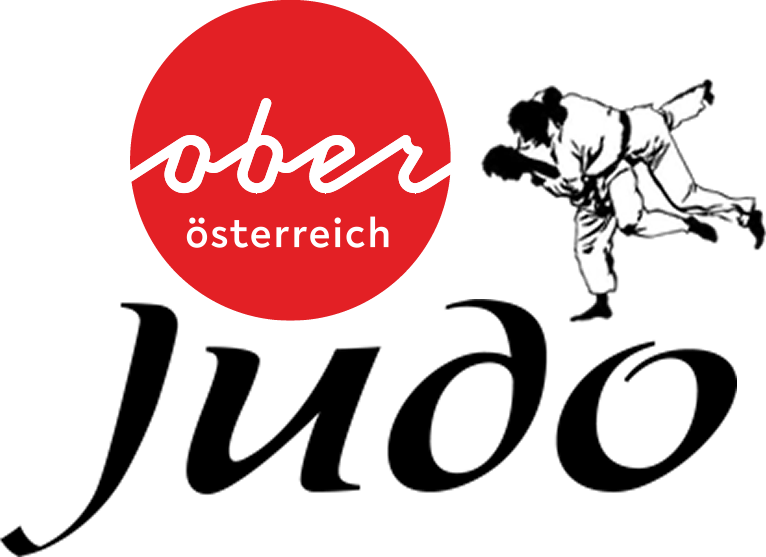 Saturday: March 2nd 2019
WOMEN / MEN   U21, U18, U16
Sunday: March 3rd 2019
GIRLS / BOYS  
U10, U12, U14
Bezirkssporthalle Vöcklabruck
Bahnhofstrasse 44
A - 4840 Vöcklabruck, Österreich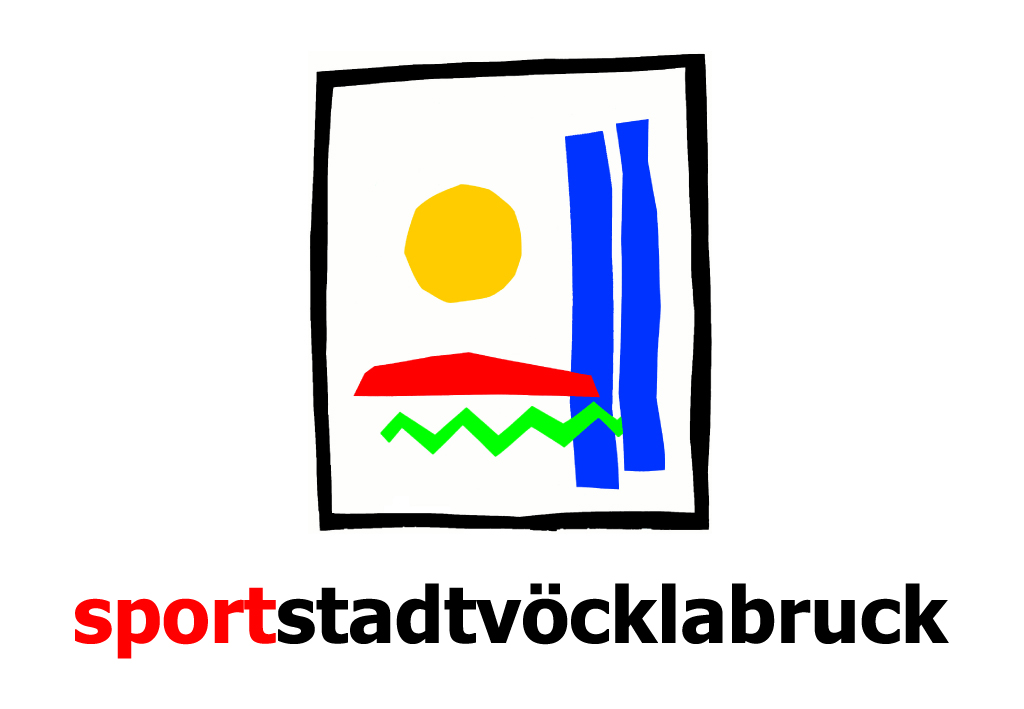 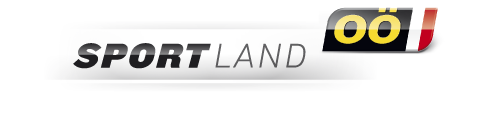 Weighing for Saturday (U21/18/16) is possible on Friday between 7pm and 7.30pm.Weighing for Sunday (U10/12/14) is possible on Saturday between 6pm and 6.30pm.Start of competition after drawing.Registration via email on the enclosed entry-form to intsalzkammergut@judoteam.at no later than February 27th, 2019- double entry is possible.The participation fee of € 15,- per judoka and start must be paid in cash at the check-in.Additional registration on competition day can be done at the registration desk for € 20,-.Valid passport must be shown at weighing.The holding of the tournament is a 4-group system (Cup system with enlarged repechage). Should there be less than 6 but at least 2 starter in a weight class, everybody fights everybody. Should there be only 2 starter in a group, the mode is best of three.Obligation: First player of the age groups U21 and U18 called for a contest must wear a white Judogi. The player called second has to wear a blue or coloured Judogi, but no white one.U21/U18 and U16 arm locks and strangles are allowed.U10/U12 arm locks or strangles are not allowed.Valid competition rules of the Austrian Judo Committee are used.Winners of each weight category U21/U18/U16 will get cups, second and third places will get medals. Winners, second and third places U10/U12/U14 will get medals or statues.Competition management: Katja Schneeberger and Gerhard Öhlinger, Computer: Katja Schneeberger.Cold and hot food and drinks will be offered.Dinner is offered for 6,-€ (Friday 7pm-7.30pm, Saturday 6pm-7pm).It is possible to stay overnight in the event hall (8,-€ including breakfast in the hall). On Saturday and Sunday breakfast will be offered from 8am for 5,-€-. Registration necessary for dinner, overnight stay in the event hall and breakfast! For more information or registration contact intsalzkammergut@judoteam.at or visit www.intsalzkammergut.judoteam.at.For information on accommodation please contact Tourismusverband Vöcklabruck:			A - 4840 Vöcklabruck, Graben 8Tel: +43 7672 26644  //  Mobil: +43 676 84106688  //  tourist.voe@asak.at  The organizer assumes no liability for any injuries etc., each participant or club has to take care of their own costs.Sent to invited clubs inAlgeria, Angola, Austria, Ukraine, Italy, Poland, Slovenia, Slovakia, Netherlands, Great Britain, Czech Republic, Germany, Hungary, Croatia, Rumania, Liechtenstein, Luxembourg, Bosnia, Serbia, Montenegro, Moldova, Switzerland, Belgium, Denmark, Lithuania, Nigeria, Uganda, France and more.ÖJV, OÖJV, LSO, BSO       Gerhard Öhlinger		       Manfred Reisinger		      Gerald EidenbergerVice president Judo LVOÖ	          Chairman JT Salzkammergut		   President Judo LVOÖMark valid sex 
Write clearly Please respect the deadline for the entries – February 27th 2019intsalzkammergut@judoteam.at								        Date     /    signature    /    ClubJudolandesverband OÖ, Waldeggstraße 16, 4020 Linz - ZVR 014103112
Organizing Club: Judoteam Salzkammergut, Chairman Reisinger Manfred
Email:  reisinger.manfred@a1.net                 www.intsalzkammergut.judoteam.at  For more details please contact
Reisinger ManfredMobile: +43(0) 676 9183256Age groupBornWeight categoriesContest TimeWeighingWomen U211999 - 2004-44/-48/-52/-57/-63/-70/-78/+78 kg4 MinutenSat. 09:00 - 09:30Men U211999 - 2004-55/-60/-66/-73/-81/-90/-100/+100 kg4 MinutenSat. 09:00 - 09:30Women U182002 - 2004-36/-40/-44/-48/-52/-57/-63/-70/+70 kg4 MinutenSat. 11:00 - 11:30Men U182002 - 2004-46/-50/-55/-60/-66/-73/-81/-90/+90 kg4 MinutenSat. 11:00 - 11:30Women U162004 - 2006-28/-32/-36/-40/-44/-48/-52/-57/-63/+63 kg3 MinutenSat. 13:30 - 14:00Men U162004 - 2006-34/-38/-42/-46/-50/-55/-60/-66/-73/-81/+81 kg3 MinutenSat. 13:30 - 14:00Age groupBornWeight categoriesContest TimeWeighingGirls U102010/2011-20/-22/-25/-28/-32/-36/-40/-44/-48/+48 kg2 MinutenSun. 08:00 - 09:00Boys U102010/2011-20/-22/-24/-27/-30/-34/-38/-42/-46/+46 kg2 MinutenSun. 08:00 - 09:00Girls U122008/2009-22/-25/-28/-32/-36/-40/-44/-48/-52/+52 kg2 MinutenSun. 08:00 - 09:00Boys U122008/2009-24/-27/-30/-34/-38/-42/-46/-50/-55/+55 kg2 MinutenSun. 08:00 - 09:00Girls U142006/2007-25/-28/-32/-36/-40/-44/-48/-52/-57/+57 kg2 MinutenSun. 12:00 - 12:30Boys U142006/2007-30/-34/-38/-42/-46/-50/-55/-60/-66/+66 kg2 MinutenSun. 12:00 - 12:306th Internatiomal Austrian Cup
Salzkammergut U21, U18, U166th Internatiomal Austrian Cup
Salzkammergut U21, U18, U166th Internatiomal Austrian Cup
Salzkammergut U21, U18, U166th Internatiomal Austrian Cup
Salzkammergut U21, U18, U166th Internatiomal Austrian Cup
Salzkammergut U21, U18, U166th Internatiomal Austrian Cup
Salzkammergut U21, U18, U166th Internatiomal Austrian Cup
Salzkammergut U21, U18, U166th Internatiomal Austrian Cup
Salzkammergut U21, U18, U166th Internatiomal Austrian Cup
Salzkammergut U21, U18, U166th Internatiomal Austrian Cup
Salzkammergut U21, U18, U166th Internatiomal Austrian Cup
Salzkammergut U21, U18, U16Entry Form - Saturday, March 2rd 2019Entry Form - Saturday, March 2rd 2019Entry Form - Saturday, March 2rd 2019Entry Form - Saturday, March 2rd 2019Entry Form - Saturday, March 2rd 2019Entry Form - Saturday, March 2rd 2019Entry Form - Saturday, March 2rd 2019Entry Form - Saturday, March 2rd 2019Entry Form - Saturday, March 2rd 2019Entry Form - Saturday, March 2rd 2019Entry Form - Saturday, March 2rd 2019Club:            Club:            Club:            Club:            Club:            Club:            Club:            Club:            Club:            Club:            Club:            Contact Person:Contact Person:Contact Person:Contact Person:Contact Person:Contact Person:Contact Person:Contact Person:Contact Person:Contact Person:Contact Person:Phone:                               E-Mail:Phone:                               E-Mail:Phone:                               E-Mail:Phone:                               E-Mail:Phone:                               E-Mail:Phone:                               E-Mail:Phone:                               E-Mail:Phone:                               E-Mail:Phone:                               E-Mail:Phone:                               E-Mail:Phone:                               E-Mail:Lfd.
Nr.:Last nameFirst nameBorn female female female male male maleWeight-categoryLfd.
Nr.:Last nameFirst nameBornU21U18U16U21U18U16Weight-category1234567891011121314151617181920          Mark valid sex 
          Write clearly           Please respect the deadline for the entries – February 27th 2019         intsalzkammergut@judoteam.at                                                                                                                         Date     /    signature    /    Club          Mark valid sex 
          Write clearly           Please respect the deadline for the entries – February 27th 2019         intsalzkammergut@judoteam.at                                                                                                                         Date     /    signature    /    Club          Mark valid sex 
          Write clearly           Please respect the deadline for the entries – February 27th 2019         intsalzkammergut@judoteam.at                                                                                                                         Date     /    signature    /    Club          Mark valid sex 
          Write clearly           Please respect the deadline for the entries – February 27th 2019         intsalzkammergut@judoteam.at                                                                                                                         Date     /    signature    /    Club          Mark valid sex 
          Write clearly           Please respect the deadline for the entries – February 27th 2019         intsalzkammergut@judoteam.at                                                                                                                         Date     /    signature    /    Club          Mark valid sex 
          Write clearly           Please respect the deadline for the entries – February 27th 2019         intsalzkammergut@judoteam.at                                                                                                                         Date     /    signature    /    Club          Mark valid sex 
          Write clearly           Please respect the deadline for the entries – February 27th 2019         intsalzkammergut@judoteam.at                                                                                                                         Date     /    signature    /    Club          Mark valid sex 
          Write clearly           Please respect the deadline for the entries – February 27th 2019         intsalzkammergut@judoteam.at                                                                                                                         Date     /    signature    /    Club          Mark valid sex 
          Write clearly           Please respect the deadline for the entries – February 27th 2019         intsalzkammergut@judoteam.at                                                                                                                         Date     /    signature    /    Club          Mark valid sex 
          Write clearly           Please respect the deadline for the entries – February 27th 2019         intsalzkammergut@judoteam.at                                                                                                                         Date     /    signature    /    Club          Mark valid sex 
          Write clearly           Please respect the deadline for the entries – February 27th 2019         intsalzkammergut@judoteam.at                                                                                                                         Date     /    signature    /    Club6th International Austrian Cup
Salzkammergut U10, U12, U146th International Austrian Cup
Salzkammergut U10, U12, U146th International Austrian Cup
Salzkammergut U10, U12, U146th International Austrian Cup
Salzkammergut U10, U12, U146th International Austrian Cup
Salzkammergut U10, U12, U146th International Austrian Cup
Salzkammergut U10, U12, U146th International Austrian Cup
Salzkammergut U10, U12, U146th International Austrian Cup
Salzkammergut U10, U12, U146th International Austrian Cup
Salzkammergut U10, U12, U146th International Austrian Cup
Salzkammergut U10, U12, U146th International Austrian Cup
Salzkammergut U10, U12, U14Entry Form - Sunday, March 3rd 2019Entry Form - Sunday, March 3rd 2019Entry Form - Sunday, March 3rd 2019Entry Form - Sunday, March 3rd 2019Entry Form - Sunday, March 3rd 2019Entry Form - Sunday, March 3rd 2019Entry Form - Sunday, March 3rd 2019Entry Form - Sunday, March 3rd 2019Entry Form - Sunday, March 3rd 2019Entry Form - Sunday, March 3rd 2019Entry Form - Sunday, March 3rd 2019Club:            Club:            Club:            Club:            Club:            Club:            Club:            Club:            Club:            Club:            Club:            Contact Person:Contact Person:Contact Person:Contact Person:Contact Person:Contact Person:Contact Person:Contact Person:Contact Person:Contact Person:Contact Person:Phone:                               E-Mail:Phone:                               E-Mail:Phone:                               E-Mail:Phone:                               E-Mail:Phone:                               E-Mail:Phone:                               E-Mail:Phone:                               E-Mail:Phone:                               E-Mail:Phone:                               E-Mail:Phone:                               E-Mail:Phone:                               E-Mail:Lfd.
Nr.:Last nameFirst nameBornfemalefemalefemalemalemalemaleWeight-categoryLfd.
Nr.:Last nameFirst nameBornU10U12U14U10U12U14Weight-category1234567891011121314151617181920